Lobby Hours Update: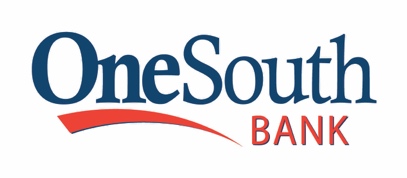 June 15thWe are pleased to announce that beginning Monday, June 15th, our lobbies will be available 9:00 AM – 1:00 PM in cooperation with state and federal guidance encouraging social distancing.  We are taking proactive, precautionary measures to ensure the health and well-being of our employees, customers and communities by continuing our enhanced sanitation and implementing additional precautionary measures.What you can expect:You will be greeted at the door by a helpful relationship banker.  You will be asked three questions related to your heath and those around you. If you are wearing a mask, you will be asked to lower it for identification, your temperature will be taken and hand sanitizer administered. If you do not have a mask of your own, one will be provided to you.  We appreciate your understanding and cooperation as we work together to keep our staff, customers and community safe!If you are not ready to do business inside our lobbies, our knowledgeable team of bankers is available to serve you via phone and email, and our drive-thru services remain available during regular business hours.  Remember that OneSouth Bank self-service options allow you to conduct your banking business safely and provide 24-hour access to your accounts.Online Banking and Mobile Banking services allow you to view transactions, check balances, make payments, and transfer funds using your computer or mobile device from any location.   Mobile Deposit services allow you to deposit checks using your mobile device from any location.Automated Telephone Banking services allow you to check balances and transfer funds by phone.  Our Telephone Banking number is 800.387.5243.E-Statements provide immediate access to account statements from your computer or mobile device without the inconvenience of mail delays.ATM Banking services provide 24-hour access to cash and allow you to make deposits any time at our Macon and Blakely locations.   Our Dawson ATM provides 24- hour access to cash.  Remote Deposit Capture services allow business customers to deposit checks right from the office, without the need to visit a branch.Online Bill Payment services allow you to pay bills electronically, schedule recurring payments, make person-to-person funds transfers and more.Please visit our Contact Us page for the phone numbers of your local branch or to contact us via email.  Thank you for your support and understanding.  We will continue to closely monitor the COVID 19 case numbers in all of our markets and work diligently to minimize the spread of the virus.  We appreciate your business and look forward to serving you!